            W związku z aktualnym zagrożeniem wystąpienia wysoce zjadliwej grypy ptaków (HPAI) podtypu H5Nx wśród drobiu hodowlanego jak i ptaków dzikich, Powiatowy Lekarz Weterynarii w Hajnówce zwraca się z prośbą o zgłaszanie martwych ptaków ze szczególnych grup ryzyka :  -   ptaki blaszkodziobe   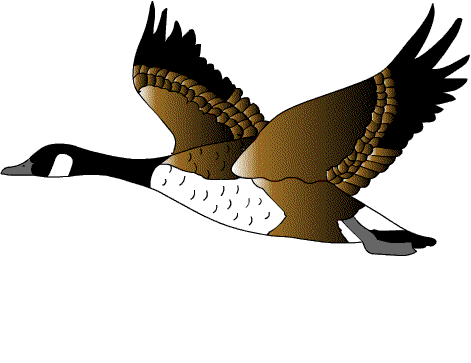 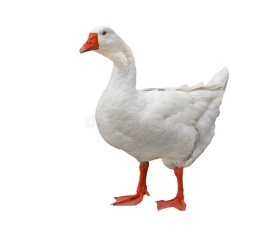 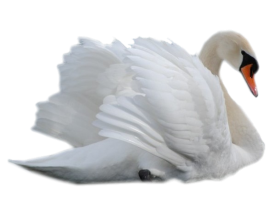 -   drapieżne        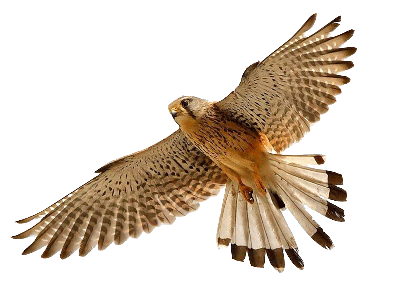 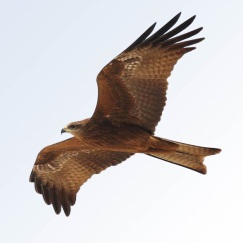 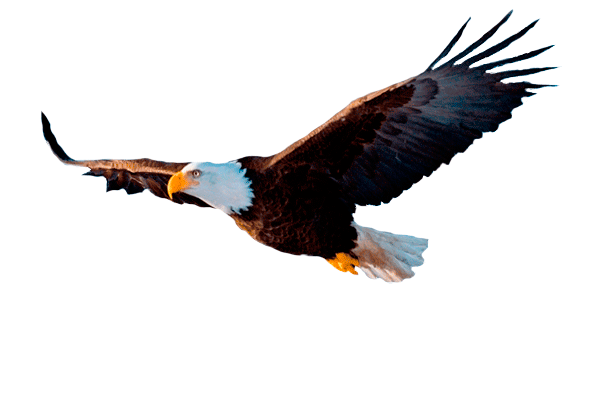 -  oraz masowe padnięcia krukowatych 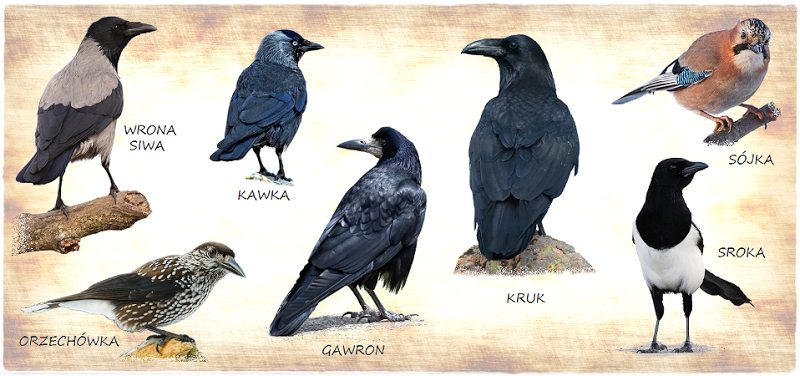 celem pobrania przez Inspekcję Weterynaryjną prób do badań, umożliwiających monitorowanie ewentualnego wystąpienia i szerzenia się zjadliwej grypy ptaków w terenie. Telefoniczne zgłoszenia :    85 682 25 96   /   602 482 452   lub na numery umieszczone na stronie :    http://www.piw-hajnowka.pl/kontak/ Powiatowy Lekarz Weterynarii                                                                                                                                                  w Hajnówce                                                                                                                                                                              Jan Dynkowski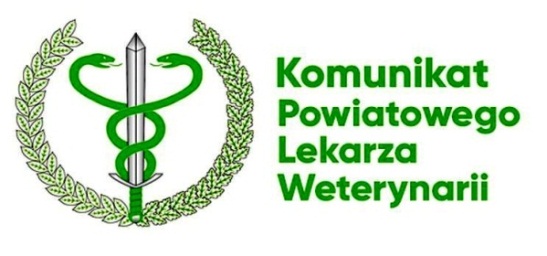 Wysoce zjadliwa                            grypa ptaków(HPAI)